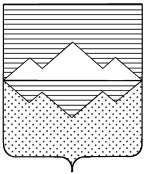 СОБРАНИЕ ДЕПУТАТОВСАТКИНСКОГО МУНИЦИПАЛЬНОГО РАЙОНАЧЕЛЯБИНСКОЙ ОБЛАСТИРЕШЕНИЕ_______________________________________________________________от 13 октября 2021 года №137/24г. СаткаО принятии реестра должностей муниципальной службы в Саткинском муниципальном районе в новой редакции	В соответствии с Федеральным Законом от 06.10.2003 №131-ФЗ «Об общих принципах организации местного самоуправления в Российской Федерации», Законом Челябинской области от 30.05.2007 г. №144-ЗО «О регулировании муниципальной службы в Челябинской области», Законом Челябинской области от 28.06.2007 г. №153-ЗО «О Реестре должностей муниципальной службы в Челябинской области»,  Законами Челябинской области от 30.09.2021 №428-ЗО
«О внесении изменений в некоторые законы Челябинской области», от 30.09.2021 №429-ЗО 
«О внесении изменений в Закон Челябинской области «О некоторых вопросах правового регулирования организации и деятельности Контрольно-счетной палаты Челябинской области и контрольно-счетных органов муниципальных образований Челябинской области» и приложение к Закону Челябинской области «О Реестре должностей муниципальной службы в Челябинской области» и Уставом Саткинского муниципального района,СОБРАНИЕ ДЕПУТАТОВ САТКИНСКОГО МУНИЦИПАЛЬНОГО РАЙОНА РЕШАЕТ:1. Принять реестр муниципальных должностей муниципальной службы в Саткинском муниципальном районе в новой редакции, согласно приложению №1 к настоящему решению.2. Признать утратившим силу:1) решение Собрания депутатов Саткинского муниципального района от 26.04.2012г. №310/31 «Об утверждении  реестра должностей муниципальной службы в Саткинском муниципальном районе в новой редакции»;2) решение Собрания депутатов Саткинского муниципального района от 26.06.2019г. №494/60 «О внесении изменений и дополнений в приложение №1 решения Собрания депутатов Саткинского муниципального района от 26.04.2012г. №310/31 «Об утверждении  реестра должностей муниципальной службы в Саткинском муниципальном районе в новой редакции»»3. Настоящее решение вступает в силу с даты подписания.4. Настоящее решение опубликовать в газете «Саткинский рабочий».5. Контроль за исполнением настоящего решения возложить на комиссию по законодательству и местному самоуправлению (председатель  - Е Р. Привалова).Глава Саткинского муниципального района                                                    А.А. ГлазковПриложение 1 к решению Собрания депутатов Саткинского муниципального районаот 13 октября 2021 года №137/24РЕЕСТРДОЛЖНОСТЕЙ МУНИЦИПАЛЬНОЙ СЛУЖБЫ В САТКИНСКОМ МУНИЦИПАЛЬНОМ РАЙОНЕПЕРЕЧЕНЬ 1ДОЛЖНОСТЕЙ МУНИЦИПАЛЬНОЙ СЛУЖБЫ, УЧРЕЖДАЕМЫХ В АДМИНИСТРАЦИИ САТКИНСКОГО МУНИЦИПАЛЬНОГО РАЙОНА ДЛЯ НЕПОСРЕДСТВЕННОГО ОБЕСПЕЧЕНИЯ ИСПОЛНЕНИЯ ПОЛНОМОЧИЙ ЛИЦ, ЗАМЕЩАЮЩИХ ВЫБОРНЫЕ МУНИЦИПАЛЬНЫЕ ДОЛЖНОСТИВЫСШАЯ ДОЛЖНОСТЬ		Первый заместитель главы Саткинского муниципального района	Заместитель главы Саткинского муниципального районаВЕДУЩАЯ ДОЛЖНОСТЬ	Помощник главы Саткинского муниципального районаПЕРЕЧЕНЬ 2ДОЛЖНОСТЕЙ МУНИЦИПАЛЬНОЙ СЛУЖБЫ В СОБРАНИИ ДЕПУТАТОВ  САТКИНСКОГО МУНИЦИПАЛЬНОГО РАЙОНАВЫСШАЯ ДОЛЖНОСТЬУправляющий делами Руководитель аппарата ГЛАВНАЯ ДОЛЖНОСТЬ	Начальник отдела ВЕДУЩАЯ ДОЛЖНОСТЬ	Начальник сектора в составе отдела 	Заместитель начальника отдела СТАРШАЯ ДОЛЖНОСТЬ	Главный специалист 	Ведущий специалистМЛАДШАЯ ДОЛЖНОСТЬСпециалист I категорииСпециалист II категорииСпециалистПЕРЕЧЕНЬ 3ДОЛЖНОСТЕЙ МУНИЦИПАЛЬНОЙ СЛУЖБЫ В АДМИНИСТРАЦИИ САТКИНСКОГО МУНИЦИПАЛЬНОГО РАЙОНА(ИСПОЛНИТЕЛЬНО-РАСПОРЯДИТЕЛЬНОМ ОРГАНЕ)ВЫСШАЯ ДОЛЖНОСТЬ	Управляющий делами администрации Саткинского муниципального района	Руководитель аппарата администрации Саткинского муниципального районаГЛАВНАЯ ДОЛЖНОСТЬ	Начальник управления 	Председатель комитета 	Заместитель начальника управления 	Заместитель председателя комитета 	Начальник отдела 	Начальник отдела в составе управления (комитета) ВЕДУЩАЯ ДОЛЖНОСТЬ	Заместитель начальника отдела 	Заместитель начальника отдела в составе управления (комитета) 	Начальник сектора в составе отдела 	Начальник сектора в составе управления (комитета) СТАРШАЯ ДОЛЖНОСТЬ	Главный специалист 	Ведущий специалист МЛАДШАЯ ДОЛЖНОСТЬ	Специалист I категории	Специалист II категории 	Специалист ПЕРЕЧЕНЬ 4ДОЛЖНОСТЕЙ МУНИЦИПАЛЬНОЙ СЛУЖБЫ В ИСПОЛНИТЕЛЬНЫХ ОРГАНАХСАТКИНСКОГО МУНИЦИПАЛЬНОГО РАЙОНАГЛАВНАЯ ДОЛЖНОСТЬ	Руководитель (управляющий) 	Первый заместитель руководителя (управляющего) 	Заместитель руководителя (управляющего) 	Начальник отдела ВЕДУЩАЯ ДОЛЖНОСТЬ	Заместитель начальника отдела 	Начальник сектора в составе отдела 	Помощник руководителя (управляющего) СТАРШАЯ ДОЛЖНОСТЬ	Главный специалист 	Ведущий специалист МЛАДШАЯ ДОЛЖНОСТЬ	Специалист I категории	Специалист II категории 	Специалист ПЕРЕЧЕНЬ 5ДОЛЖНОСТЕЙ МУНИЦИПАЛЬНОЙ СЛУЖБЫ В КОНТРОЛЬНО-СЧЕТНОЙ ПАЛАТЕ  САТКИНСКОГО  МУНИЦИПАЛЬНОГО РАЙОНАГЛАВНАЯ ДОЛЖНОСТЬРуководитель аппарата Начальник отделаНачальник инспекцииГлавный инспекторИнспектор Консультант-юрист ВЕДУЩАЯ ДОЛЖНОСТЬИнспектор-ревизор Заместитель начальника отдела Начальник сектора в составе отдела СТАРШАЯ ДОЛЖНОСТЬГлавный специалист Ведущий специалист МЛАДШАЯ ДОЛЖНОСТЬСпециалист I категории Специалист II категории Специалист 